[DATE]Battlefield High School HOSA15000 Graduation DriveHaymarket, VA 20169Dear [DONORS NAME], My name is [STUDENT NAME] and I am a member of Battlefield high school’s new academic club, HOSA (Health Occupation Students of America), where we strive to learn more about the medical field.  One way we do this is by preparing and competing for a State competition held in Williamsburg, Virginia.  For this competition in March we learn about and present on selected medical field topics…and that can be all possible with your help!The estimated price for each student to attend the competition is $400, and we need support from people like you to hit these financial goals!Donors can either give to the Battlefield HOSA Club or toward a specific Battlefield HOSA student member, and any amount is greatly appreciated.If you are able to help financially, checks are preferred and should be made out to "Battlefield High School" with the memo line:1) HOSA Club (if giving to the club) 2) HOSA “Input Student Name” (if giving to a specific student)The donation should be sent to the Battlefield high school address noted above. We would also be happy to keep you up to date with what is happening in our club, including pictures and experiences from our competition. Please include an email address with your donation and we will gladly add you to our “Friends of HOSA” distribution list.Please contact Mr. Brian Shepard at sheparbn@pwcs.edu if you have further questions about this opportunity.Thank you in advance for any consideration and your generosity!Sincerely, [TYPED NAME][SIGNATURE OF YOUR NAME]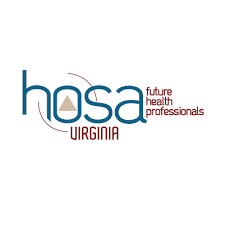 